Муниципальное общеобразовательное учреждение «Юровская общеобразовательная школа-интернат для обучающихся с ограниченными возможностями здоровья»Кейс«Неуклюжие тюлени»Пояснительная запискаУЧЕБНЫЙ КЕЙС ПО МАТЕМАТИКЕРабота с данным кейсом может осуществляться при подготовке учащихся к Международным исследованиям качества образования  (PISA) .Учебная цель – формирование функциональной грамотности обучающихся, умения применять полученные знания на практике при решении реальных жизненных ситуаций. Математическая грамотность – это способность человека мыслить математически, формулировать, применять и интерпретировать математику для решения задач в разнообразных практических контекстах. Она включает в себя понятия, процедуры и факты, а также инструменты для описания, объяснения и предсказания явлений.ТЕМА: «Проценты»ВРЕМЯ НА ВЫПОЛНЕНИЕ: 40 минВЕДУЩАЯ ГРАМОТНОСТЬ: математическаяУРОВЕНЬ ТРУДНОСТИ: среднийНеуклюжие тюлени   Кто эти необычные животные, с маленькой узкой головой и большими глазами, лежат, изогнувшись, как лодочки? Да это тюлени!   Тюлени — довольно крупные животные, обитающие и на суше, и в холодной воде. Необычный внешний вид делает животное неловким на земле, однако вода — это их стихия, где они проявляют себя отличными пловцами.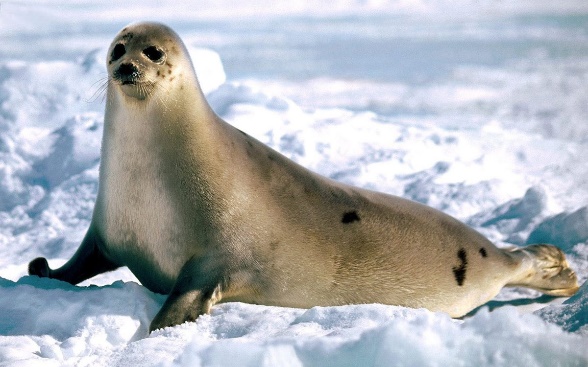 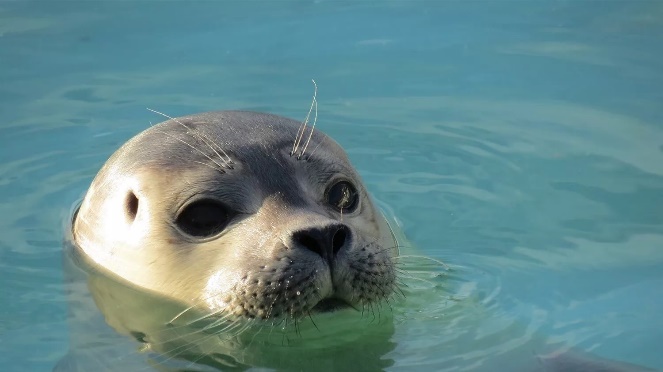    Как и у пингвинов, у тюленей есть толстый подкожный слой жира - ворвань. А их тело покрыто коротким, но жестким мехом. Все это помогает тюленям сохранить тепло даже в самую лютую стужу. Вопрос 1: Тюлени Масса подкожного жира тюленя Уэдделла составляет 25 % от общей массы — 100 кг. Какова масса тюленя Уэдделла?А) 300 кгВ) 400 кгС) 500 кгТюлени: Оценка ответа на вопрос 1Цель вопроса: Описание: Процентные вычисления. Область математического содержания: Количество Контекст: Научный Познавательная деятельность: ПрименятьОтвет принимается полностьюКод 1: В. 400 кгОтвет не принимаетсяКод 0: Другие ответы.Код 9: Ответ отсутствует.Вопрос 2: Тюлени  Весной, среди снегов и льдов, появляются на свет малыши. Новорожденный тюлененок имеет около 1 м в длину, массу тела 15 кг. Шубка у них пушистая и белая, словно снег. Лишь носики и глаза тёмные. Поэтому малышей называют «бельки».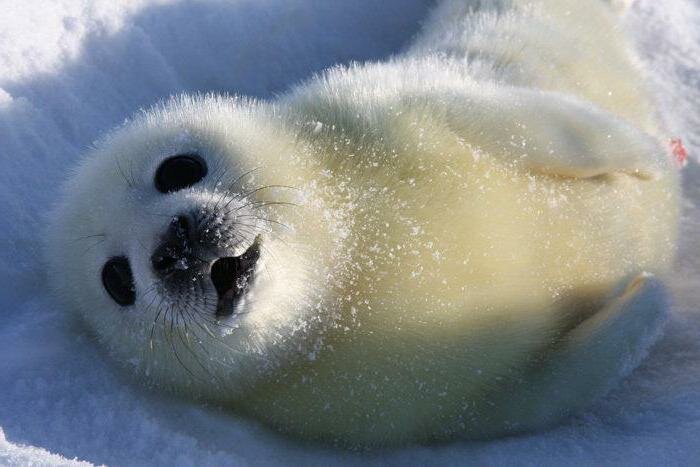 Но пока малыши растут, набираются сил, пьют молоко. Молоко тюленя очень жирное (около 50%). За время питания молоком, которое длится около 3 недель, тюлененок очень быстро растет. В период кормления масса детеныша увеличивается на 20% в день от первоначального веса. Сколько будет весить тюлень-белёк через три недели? Масса детёныша тюленя…………Тюлени: Оценка ответа на вопрос 2Цель вопроса: Описание: Процентные вычисления. Область математического содержания: Количество Контекст: Научный Познавательная деятельность: ПрименятьОтвет принимается полностьюКод 1: 78 кгОтвет не принимаетсяКод 0: Другие ответы.Код 9: Ответ отсутствует.Вопрос 3: Тюлени   В Антарктиде весна. Тюлени объединяются в колонии, собираясь на берегу, либо на крупных льдинах, которые медленно плавают вдоль побережья. В этот период они объединяются по 200 особей.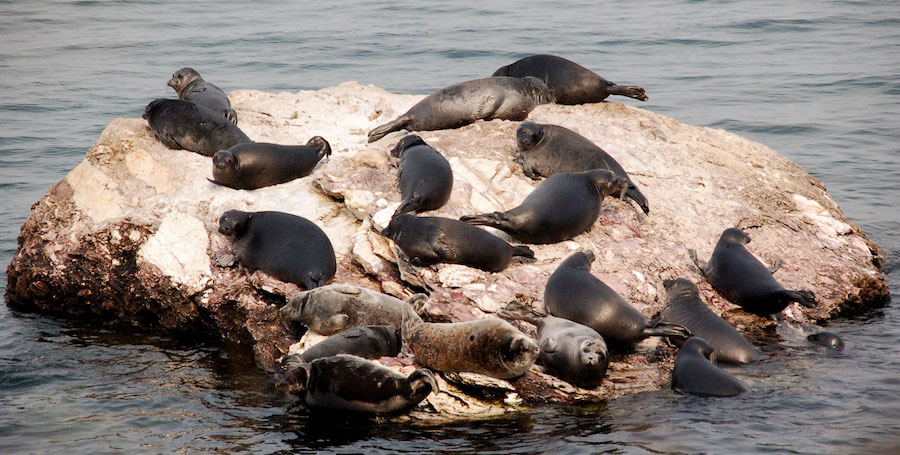 Учёные хотят знать, как изменится размер колонии тюленей в течение нескольких лет. Для этого они делает следующие предположения:В начале года колония состоит из 200 тюленей (100 пар).Весной каждого года у каждой пары вырастает тюлень-белёк.К концу года 20% тюленей (взрослых и детёнышей) умрут.Сколько тюленей (взрослых и детёнышей) будет в колонии к концу первого года?Количество тюленей: ................................Тюлени: Оценка ответа на вопрос 3Цель вопроса: Описание: Понять реальную ситуацию для вычисления точного количества тюленей, основанного на изменении процентных соотношений. Область математического содержания: Количество Контекст: Научный Познавательная деятельность: ФормулироватьОтвет принимается полностьюКод 1: 240Ответ не принимаетсяКод 0: Другие ответы.Код 9: Ответ отсутствует.Вопрос 4: Тюлени  На следующей диаграмме показано годовое количество детёнышей у пары тюленей. Диаграмма представлена для трех видов тюленей:Основываясь на данных, приведенных в диаграмме, определите, верны ли следующие утверждения.Обведите «Верно» или «Неверно» для каждого утверждения.Тюлени: Оценка ответа на вопрос 4Цель вопроса: Описание: Проанализировать различные утверждения о приведенной столбчатой диаграмме. Область математического содержания: Неопределенность и данныеКонтекст: Научный Познавательная деятельность: ИнтерпретироватьОтвет принимается полностьюКод 1: Четыре правильных ответа в следующем порядке: Верно, Верно, Неверно, Верно.Ответ не принимаетсяКод 0: Другие ответы.Код 9: Ответ отсутствует.Система оценивания: за каждый правильный ответ задания 1 учащийся получает 1 балл, за задания 2-4 – 2 балла.*За основу взят материал из источника: Банк задач на функциональную математическую грамотность (Часть 4 - Белорусский сборник)https://moypitomec.ru/dikie-zhivotnye/mlekopetayushhie/soobshhenie-o-tjulene.htmlТюлень монах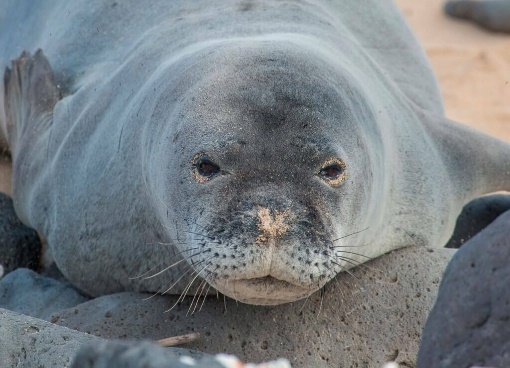 Морской заяц (лахтак)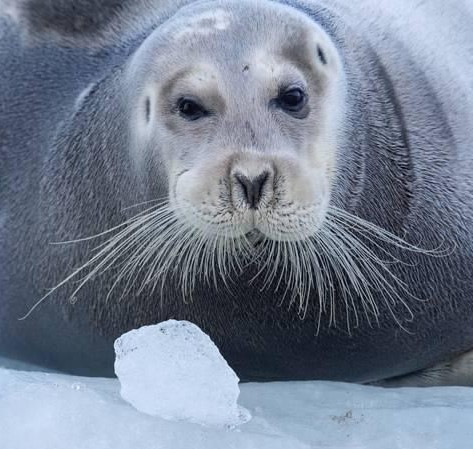 Морской слон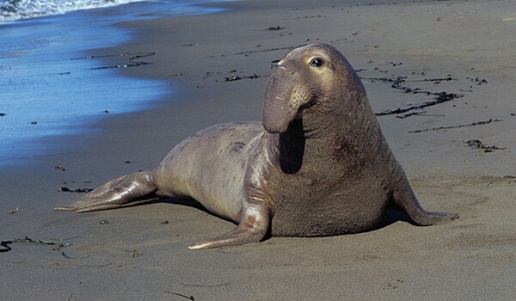 УтверждениеВерно ли данное утверждение?В 2015 году среднее количество детёнышей у пары тюленей было больше 0,6Верно/НеверноВ 2018 году в среднем менее чем 80% пар тюленей выводили потомство.Верно/НеверноПримерно к 2025 году данные 3 вида тюленей исчезнут.Верно/НеверноСреднее количество детёнышей у пары морских слонов уменьшилось с 2016 по 2018 год.Верно/Неверно